ንመወዳእታ እተመልክቱላ መዓልቲ ፡ 24 መጋቢት ሰዓት 5:00 ድ.ቐ. እዩቅድሚ መመልከቲ ምምልእካ፡ ነቶም መምርሒታት ኣንብቦም ከምኡ`ውን ነቲ ቪድዮ መምርሒ ሓገዝ ርኣዮ።ናይ ቪድዮ መመልከቲ ወይ ፕሪንት ዝተገበረ መመልከቲ ቅጥዒ ምምራጽ ትኽእል።መድረኽ 1፡ እታ ቪድዮኻ ስርሓያእቲ እትሰርሖ መመልከቲኻ ቪድዮ ግድን ካብ 15 ደቓይቕ ክሓልፍ የብሉን። እዙይ እቲ ዝለዓለ ንዉሓት እዩ። ሓጸርቲ ቪድዮታት ጽቡቃት እዮም። እታ ገምጋሚት ጉጅለ ካብ 15 ደቓይቕ ንላዕሊ ዘሎ ትሕዝቶ ኣይክትዕዘቦን ኢያ።መመልከቲ ቪድዮ በቲ ንስኻ ዝያዳ እትመርጾ ቋንቋ ክቐርቡ ይኽእሉ ኢዮም። SPU (ህዝባዊ ተጠቃምነት ማይ፡ መብራህቲ…ወዘተ ሲያትል) ትርጎማን/ምስቱርጓምን ከቕርብ ኢዩ።እዚ ናይ ፍርያት ቪድዮ ውድድር ኣይኮነን። ቀሊል ግበሮ። ብተሌፎንካ ዝተወስዱ ቪድዮታት ቅቡላት ኢዮም፡ ግን ንጹርነት ድምጺ ጽቡቕ ክኾውን ኣለዎ። መመልከቲኻ ብትሕዝትኡ ኢዩ ዝግምገም`ምበር ብብልጸት ፍርያት ቪድዮ ኣይኮነን። ቪድዮኻ ነዞም ዝስዕቡ ሕቶታት ክምልስ ክኽእል ኣለዎ፡መግለጺ ፕሮጀክትእቲ ኣሚምካዮ ዘለኻ ፕሮጀክት ግለጾ፡ እንተላይ፥ እንታይ ክትገብር ከም እትደሊስለምንታይ ክትገብሮ ከም እትደሊብኸመይ ፕሮጀክትኻ ጎሓፍ ከም ዘወግድፕሮጀክትካ ካብዞም ዝስዕቡ ቀዳምነት ዝወሃቦም ንሓደ ወይ ካብ ሓደ ንላዕሊ ብከመይ ከም ክቕድሞም እዩ፥ምህዞ፡ ሓደሽቲ ሜላታት ወይ ቴክኖሎጂታት ምፍታን ወይ ምስፍሕፋሕ ወይ ናብ ሲያትል ሓደሽቲ ናይ ጉሓፍ መከላከሊ ዕድላት ምምጻእ።ፍትሓዊ ተበጻሕነትን ተሳትፎን ኣስፋሕፍሕ፡ ኣብ ተግባራት ምክልካል ብኽነት ምስ ብታሪኽን ኣብ ሕጅን ናይ ዝተገለሉ ሕብረተሰባት ብንቅሓት ምስታፍ። ቀዳምነት ናይ ዝወሃቦም ሕብረተሰባት ኣብነት፦ ናይ ሃገር ተወለድቲ፣ ኣፍሪካ ኣሜሪካዉያን፣ ስድተኛታት፣ ጽግዕተኛታት፣ ትሑት አታዊ ዘለዎም፣ ኣካለ ስንኩላት፣ LGBTQIA2+ (ተመሳሳሊ ጾታ ርክብ ዝፍጽሙ...)፣ ሽማግለታት፣ ኣባፅሕ፣ መናእሰይ፣ ቆልዑን/ ወይ ኣናእሽተይ ንግድታት።ፍትሓዊ ዝኮነ ናይ ሕብረተሰብ ጥቕምታት ምዉሳኽ፦ ኣብ ታሪኽን ኣብ ሕጅን ንዝተገለሉ ሕብረተሰባት ናይ ጎሓፍ ምክልካል ጥቅምታት ምዉሳኽ፦ ንኣብነት ገዛ ንዘይብሎም ወይ ናይ ምግቢ ሽግር ንዘለዎም ሰባት ብነጻ ወይ ብንእሽተይ ዋጋ ናዉቲታት ወይ ናይ ስራሕ ስልጠና ዕድላት ምዉሳኽ።ንጥፈታት ፕሮጀክትነቶም ዕላማታት ፕሮጀክትኻ ንምህራም እንታይ ንጹራት ንጥፈታትን ስትራተጂን ክትጥቀም ኢኻ፧ውጽኢታት ፕሮጀክትእንታይ ዓይነት ውጽኢታት ትጽበ ካብ ፕሮጀክትኻ፧ ዝኾነ ንጹር ጽልዋ ናይ ጎሓፍ፡ ረብሓታት ማሕበረሰብ ወይ ካልኦት ለውጥታት ክትርእዮም እትጽበ ኣጠቓልል። ብተወሳኺ፡ ኣብ ዝክኣለሉ ገምጋማት፡ ከም ቁጽሪ ምሁራት ሰባት፡ ቁጽሪ ዝተዓረዩ ንብረት ወይ ዝተወገደ ፓውንድ ጎሓፍ ኣጠቓልል።ነቲ ዝተሓሰበ ናይ ረድኤት ፕሮጀክት ብቀጥታ ክዉሰዱ ዝክእሉ ጽልውታትን ግምታትን ጥራሕ ኣማልኡ።ምዕቃን ዓወትንዓወት ናይ ፕሮጀክትኻ ንምዕቃን እንታይ መሳርሒታትን ስትራቴጂታትን ክትጥቀም ኢኻ፧ምደባ ሰራሕተኛታት ፕሮጀክትፕሮጀክትኻ ብኸመይ ኢዩ ሰራሕተኛታት ክሕዝ፧ ግዜኦም ዘበርክቱ ወለንተኛታት ከምኡ`ውን ደሞዝተኛታት ኣጠቓልል። ብተወሳኺ፡ ነቲ ብጉጅለኻ ናብቲ ፕሮጀክት ዝቐረብ ኣገዳሲ ፍልጠት፡ ክእለት፡ ተመሳሳሊ ተመኩሮ ስራሕ ከምኡ`ውን ዝምድና ማሕበረሰብ ግለጾ።መሻርኽቲ ፕሮጀክትነቲ ፕሮጀክት ዝሕግዙ ኩሎም መሻርክቲ ዘርዝር፡ እንተኣልዮም ዘርዝር። ተራኦም ኣብቲ ፕሮጀክት ከምኡ`ውን ነቲ ናብቲ ፕሮጀክት ዝቕርብዎ ኣገዳሲ ፍልጠት፡ ክእለት፡ ተመሳሳሊ ተመኩሮ ስራሕ ከምኡ`ውን ዝምድና ማሕበረሰብ ግለጾ። መሻርኽቲ ዘሳትፉ ፕሮጀክታት ቅድሚ እቲ መመልከቲ ሓገዝ ምቕራቡ፡ እቲ ሽርክነት ውሑስ ክኸውን ይተባባዕ። ምስ መመልከቲካ ናይ ሕድሕድን ኢመይል ወይ ናይ ዝተኣትወ ቃል ደብዳበ ኣተሓሕዝ።ተሳትፎ ማሕበረሰብብፕሮጀክትካ ዝጽለዉ ሰባት ኣብ መደብ ምዉጻእን ምትግባርን ካሳተፉ ድዮም? እወ ምስ ዝኾውን፡ ብኽብረትካ ብኸመይ ግለጽ።ናይ ነዊሕ እዋን ጽልዋመደብ እንተኣልይካ፡ እቲ ረድኤት ምስተወደአ ነቲ ፕሮጀክት ንምዉዳእ ወይ ንምስፍሕፋሕ መደብካ እንታይ እዩ? ቀጻሊ ስራሕ ብከመይ ኢካ ክትምውል?ኣድላዪ እንተኮይኑ፡ ከም ኣካል ናይቲ ናይ ረድኤት ፕሮጀክት ዝተረከቡ ናይ መጽናዕቲ ምክሪታትን ናዉቲታትን ብከመይ ኢካ ትጥቀመሎም?ኣድላዪ እንተኮይኑ፡ ካልኦት ኣብ ሲያትል ዘለዉ ሰባት ተመሳሳሊ ናይ ጉሓፍ ምክልካል ስራሕቲ ንክትግብሩ ንምሕጋዝ ኣብቲ ናይ ረድኤት ፕሮጀክት ዝተረከቡ መሳርሕታት፣ ጸጋታትን ፍልጠትን ብከመይ ተካፍል?Project Match (ምዝማድ ፕሮጀክት)ብከመይ ፕሮጀክትካ ዝተሓተ ናይ ማች መዐቀኒ ዝኮነ ካብ ጠቅላላ ናይ ረድኤት ጠለብ ማለት 25% ከምዘማልእ ግለጽ። ኣብነታት፦ ናይ $40,000 ጠቅላላ ናይ ረድኤት ጠለብ፣ እንተንኢሱ $50,000 ንዝኮን ጠቅላላ ናይ ፕሮጀክት በጀት ብዉሑድ $10,000 ማች ይሓትትናይ $10,000 ጠቅላላ ናይ ረድኤት ጠለብ፡ እንተንኢሱ $12,500 ንዝኮን ጠቅላላ ናይ ፕሮጀክት በጀት ብዉሑድ $2,500 ማች ይሓትትናይ ማች ኣበርክቶታት ኣብነታት ነዞም ዝስዕቡ የማልኡ፦ካብዚ ኣብ ታሕቲ ኣብ ዘሎ ናይ ወጻኢታት ዝርዝር እጃም ናይቲ ዋጋ ንምድጋፍ ዘገልግል ጥረ ገንዘብ ወይ ካሊእ ናይ ረድኤት ገንዘብናይ ዝተዋህበ ፕሮጀክት ንንጥፈታቱ ዝድግፉ ዘየተከፈሉ ናይ ወለንታዊያን ሰዓታት (ብሰዓት $34.87 ዋጋ ዘለዎ)ናይ ረዲኤት ፕሮጀክት ንጥፈታት ዝድግፉ ከም ቦታ፣ ኣገልግሎታትን ኣቅርቦታትን ዝበሉ ልገሳታትመድረኽ 2፡ ቪድዮኻ ለጥፎናይ ቪድዮኻ መተግበሪ ኣብ መስመር ኢንተርነት ለጥፎ፡ እዚ ድማ ኣብታ ገምጋሚት ጋንታ ናይ ሓገዝ ክትርእየሉ እትኽእል ቦታ። ነቲ ናብ ቪድዮ ዝመርሕ መላግቦ (Link) ድማ ቀዲሕካ ናብቲ ኣብ ታሕቲ ዝርከብ ሰንጠረጅ ጽሟቕ ፕሮጀክት ኣብሎ፡መድረኽ 3፡ ነቲ ሰንጠረጅ ጽሟቕ ፕሮጀክት ምልኣዮነዞም ዝስዕቡ ሰንጠረጅ ጽሟቕ ፕሮጀክት ምልኣዮም፡መድረኽ 4፡ ናይ ወጻኢታት ዝርዝር ኣማልእኩሎም ናይ ፕሮጀክት ወጻኢታት ግልጺ ዝኾነ ዝርዝርን ዝተገመተ ወጻኢ ብከመይ ከምዝቐመርካዮ መብርሂ ኣቅርብ። በቲ ረድኤት ዝድገፉ ጥራሕ ዘይኮነስ ኩሎም ምስቲ ዝተሓሰበ ፕሮጀክት ዝተትሓሓዙ ኩሎም ወጻኢታት ኣማልእ ኣብቲ ናይ ረድኤት ወጻኢታት ኣየንኦም ክምለሱ ከምዝክእሉ ንምፍላይ SPU ምስ ተቀበልቲ ናይ ዝውሃብ ክሰርሕ እዩ።ጉጅለካ ዕዉት ንምኳን ዘድልይዎ ኩሎም ኣቅርቦታት መደብ ምዉጽኡ ንምርግጋጽ፡ ባጀታት ብዝተከኣለ መጠን ትኽክል ክኾኑ ኣለዎም።መድረኽ 5፡ መመልከቲኻ ኣእትውእቲ ዝተወደአ ናይ ፕሮጀክት መጠቃለሊ ሰንጠረዥን (ደረጃ 3) ናይ ወጻኢታት ዝርዝርን (ደረጃ 4) ናብ ኢማይል ደጊምካ ኮፒ ገርካ ቅድሓዮ። (ዝድለ)ናይ ወጻኢታት ዝርዝር ዋጋ ኣተሓሕዝ። (ወለንታዊ)ካብ ሕድሕድ ናይ ፕሮጀክት መሻርኽቲ ኢመይል ወይ ናይ ዝተኣትወ ቃል ደብዳበ ኣተሓሕዝ። (ተመራጺ)ንፕሮጀክትካ ንምግላጽ ዝሕግዙ ምስልታት ወይ ካርታታት ኣተሓሕዝ። (ወለንታዊ)ንዝተወደአ ጥሙር መመልከቲካ ኣብ ዕለት መጋቢት 24፣ 2023 ኣብ 5:00 pm ናብ WasteFreeGrants@seattle.gov ኢመይል ግበሮ። ደውል ናብ'ዚ (206) 615-1405 ማለት እንድሕር ከምዝበጽሐ ዘረጋግጽ ኢመይል ኣብ ውሽጢ 2 ናይ ስራሕ መዓልታት እንተዘይመጽዩ።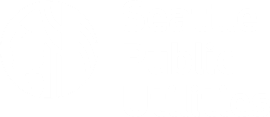 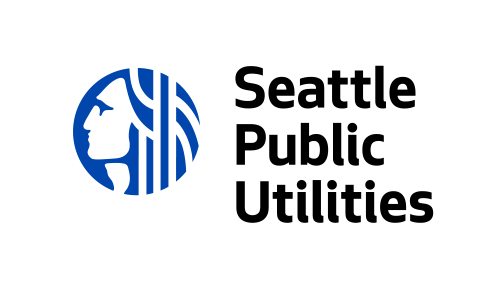 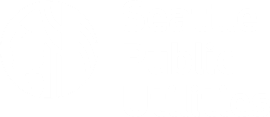 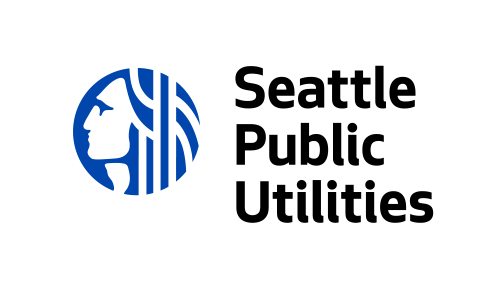 መላግቦ (Link) ናብታ መመልከቲ ቪድዮቋንቋ ቪድዮ (ንኣብነት፡ እንግሊዝኛ፡ እስጳንኛ… ወዘተ)ስም ኣመልካቲ፡ ዋኒን ወይ ውድብስም ፊስካዊ ወኪል (ዝምልከት እንተኾይኑ)ደብዳቤ ዝስደዶ ኣድራሻከተማ፡ ክፍለሃገር፡ ዚፕ ኮድተጸዋዒ ሰብመዝነት ስራሕኣድራሻ ኢመይልዝያዳ ተመራጺ ቁጽሪ ተሌፎንስም ፕሮጀክትጠቕላላ ዝተጠልበ ሓገዝ ገንዘብ ካብ $40,000 ዘይክበልጽ ይክእል$     $     $     $     ዕለተ ምጅማርቅድሚ ሓምለ 2023 ክኸውን የብሉንወርሒ፡ዓመት፡ዕለተ ምዝዛምካብ ሰነ 2025 ኣብ ዘይሓልፍወርሒ፡ዓመት፡እቲ ፕሮጀክት ዝግበረሉ ቦታ (ንኣብነት፦ ጎረቤት፣ ናይ ንግዲ ስም፣ ናይ ህንጻ ስም ወዘተ)። ኣድራሻ ጎድና ከምኡ`ውን ዚፕ ኮድ ኣጠቓልል፡ እዚ ድማ እንድሕር እቲ ፕሮጀክት ኣብ ንጹር ቦታ ዝካየድ ኮይኑ።ብዛዕባ ናይ SPU ተዛማዲ ሓገዝ ንማሕበረሰባት ነጻ ካብ ጎሓፍ ብኸመይ ፈሊጥካ፧ናይ ወጻኢ መግለጺዝተሓሰበ ወጻኢቅመራታት ወይ ግምታት$     $     $     $     $     $     $     $     $     $     $     $     $     $     $     $     ጠቅላላ ናይ ፕሮጀክት በጀት$     